Predmet: MOTIVACIONO PISMOPoštovani članovi Udruženja Anesteziologa i Intenzivista Srbije (UAIS-a), Mišljenja sam da jedan od članova upravnog odbora treba da bude neko iz pedijatrijske anesteziologije i ko je zaposlen na Medicinskom fakultetu Univerziteta u Beogradu. Takođe, mislim, da predstavnik pedijatrijske anesteziologije treba da bude iz Univerzitetske dečje klinike u Beogradu, kao najveće i najznačajnije ustanove za lečenje najtežih i najkompleksnijih pedijatrijskih pacijenata iz zemlje i inostranstva. Univerzitetska dečja klinika je matična ustanova za edukaciju subspecijalizanata iz pedijatrijske anesteziologije, specijalizanata iz pedijatrijske anesteziologije i subspecijalizanata iz terapije bola. Članstvo pedijatrijskog anesteziologa doprinelo bi boljoj saradnji, organizovanju više stručnih sastanaka i razmeni iskustava među pedijatrijskim anesteziolozima iz cele zemlje ali i sa kolegama iz drugih grana anesteziologije i ostalih grana medicine. Svojim znanjem i iskustvom, značajno bih doprinela unapređenju udruženja, aktivnim učestvovanjem u organizovanju stručnih i naučnih skupova, proširivši krug saradnje sa pedijatrijatrijskim anesteziolozima i intenzivistima iz zemlje i inostranstva. Aktivno bih učestvovala u edukaciji specijalizanata i subspecijalizanata i svoje znanje i iskustvo delila sa ostalim kolegama specijalistima iz različitih grana anesteziologije na organizovanim skupovima, kursevima, kongresima koje bi organizovalo udruženje.                                                                Srdačno,Beograd,                                                 Ass dr Marija Stević, MD, PhD19.12.2022.                                             Specijalista anesteziologije sa reanimatologijom                                                                Subspecijalista pedijatrijske anesteziologije     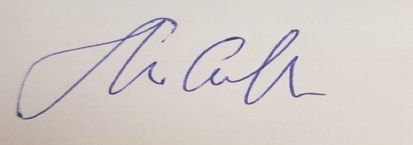 